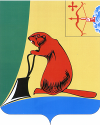 ПриложениеУТВЕРЖДЕНЫпостановлением администрации Тужинского муниципального района от  23.01.2017   №  23ИЗМЕНЕНИЯв муниципальной программе Тужинского муниципального района «Развитие местного самоуправления»  на 2014 – 2019 годы1. В паспорте Муниципальной программы раздел «Объемы финансового обеспечения муниципальной программы» изложить в новой редакции следующего содержания:2. Приложение № 3 к Муниципальной программе «Расходы на реализацию Муниципальной программы за счет средств районного бюджета» изложить в новой редакции согласно приложению №1;3. Приложение №4 к Муниципальной программе «Ресурсное обеспечение реализации Муниципальной программы за счет всех источников финансирования» изложить в новой редакции согласно приложению №2.Приложение № 1Приложение № 3к муниципальной программеРасходы на реализацию Муниципальной программыза счет средств районного бюджета________________Приложение № 2Приложение № 4к Муниципальной программеРесурсное обеспечение реализации Муниципальной программыза счет всех источников финансированияАДМИНИСТРАЦИЯ ТУЖИНСКОГО МУНИЦИПАЛЬНОГО РАЙОНА КИРОВСКОЙ ОБЛАСТИАДМИНИСТРАЦИЯ ТУЖИНСКОГО МУНИЦИПАЛЬНОГО РАЙОНА КИРОВСКОЙ ОБЛАСТИАДМИНИСТРАЦИЯ ТУЖИНСКОГО МУНИЦИПАЛЬНОГО РАЙОНА КИРОВСКОЙ ОБЛАСТИАДМИНИСТРАЦИЯ ТУЖИНСКОГО МУНИЦИПАЛЬНОГО РАЙОНА КИРОВСКОЙ ОБЛАСТИАДМИНИСТРАЦИЯ ТУЖИНСКОГО МУНИЦИПАЛЬНОГО РАЙОНА КИРОВСКОЙ ОБЛАСТИПОСТАНОВЛЕНИЕПОСТАНОВЛЕНИЕПОСТАНОВЛЕНИЕПОСТАНОВЛЕНИЕПОСТАНОВЛЕНИЕ23.01.2017№ 23пгт Тужапгт Тужапгт ТужаО внесении изменений в постановление администрации Тужинского муниципального района от 11.10.2013 №529 О внесении изменений в постановление администрации Тужинского муниципального района от 11.10.2013 №529 О внесении изменений в постановление администрации Тужинского муниципального района от 11.10.2013 №529 О внесении изменений в постановление администрации Тужинского муниципального района от 11.10.2013 №529 О внесении изменений в постановление администрации Тужинского муниципального района от 11.10.2013 №529 В соответствии с постановлениями администрации Тужинского муниципального района от 19.02.2015 №89 «О разработке, реализации и оценке эффективности реализации муниципальных программ Тужинского муниципального района», решением Тужинской районной Думы от 26.12.2016 года № 7/43 «О внесении изменений в решение Тужинской районной Думы от 14.12.2015 №67/408» администрация Тужинского муниципального района ПОСТАНОВЛЯЕТ:1. Утвердить изменения в муниципальной программе Тужинского муниципального района «Развитие местного самоуправления» на 2014 – 2019 годы, утвержденной постановлением администрации Тужинского муниципального района от 11.10.2013 №529 (далее соответственно – Постановление, муниципальная Программа) согласно приложению.2. Настоящее постановление вступает в силу с момента опубликования в Бюллетене муниципальных нормативных правовых актов органов местного самоуправления Тужинского муниципального района Кировской области. В соответствии с постановлениями администрации Тужинского муниципального района от 19.02.2015 №89 «О разработке, реализации и оценке эффективности реализации муниципальных программ Тужинского муниципального района», решением Тужинской районной Думы от 26.12.2016 года № 7/43 «О внесении изменений в решение Тужинской районной Думы от 14.12.2015 №67/408» администрация Тужинского муниципального района ПОСТАНОВЛЯЕТ:1. Утвердить изменения в муниципальной программе Тужинского муниципального района «Развитие местного самоуправления» на 2014 – 2019 годы, утвержденной постановлением администрации Тужинского муниципального района от 11.10.2013 №529 (далее соответственно – Постановление, муниципальная Программа) согласно приложению.2. Настоящее постановление вступает в силу с момента опубликования в Бюллетене муниципальных нормативных правовых актов органов местного самоуправления Тужинского муниципального района Кировской области. В соответствии с постановлениями администрации Тужинского муниципального района от 19.02.2015 №89 «О разработке, реализации и оценке эффективности реализации муниципальных программ Тужинского муниципального района», решением Тужинской районной Думы от 26.12.2016 года № 7/43 «О внесении изменений в решение Тужинской районной Думы от 14.12.2015 №67/408» администрация Тужинского муниципального района ПОСТАНОВЛЯЕТ:1. Утвердить изменения в муниципальной программе Тужинского муниципального района «Развитие местного самоуправления» на 2014 – 2019 годы, утвержденной постановлением администрации Тужинского муниципального района от 11.10.2013 №529 (далее соответственно – Постановление, муниципальная Программа) согласно приложению.2. Настоящее постановление вступает в силу с момента опубликования в Бюллетене муниципальных нормативных правовых актов органов местного самоуправления Тужинского муниципального района Кировской области. В соответствии с постановлениями администрации Тужинского муниципального района от 19.02.2015 №89 «О разработке, реализации и оценке эффективности реализации муниципальных программ Тужинского муниципального района», решением Тужинской районной Думы от 26.12.2016 года № 7/43 «О внесении изменений в решение Тужинской районной Думы от 14.12.2015 №67/408» администрация Тужинского муниципального района ПОСТАНОВЛЯЕТ:1. Утвердить изменения в муниципальной программе Тужинского муниципального района «Развитие местного самоуправления» на 2014 – 2019 годы, утвержденной постановлением администрации Тужинского муниципального района от 11.10.2013 №529 (далее соответственно – Постановление, муниципальная Программа) согласно приложению.2. Настоящее постановление вступает в силу с момента опубликования в Бюллетене муниципальных нормативных правовых актов органов местного самоуправления Тужинского муниципального района Кировской области. В соответствии с постановлениями администрации Тужинского муниципального района от 19.02.2015 №89 «О разработке, реализации и оценке эффективности реализации муниципальных программ Тужинского муниципального района», решением Тужинской районной Думы от 26.12.2016 года № 7/43 «О внесении изменений в решение Тужинской районной Думы от 14.12.2015 №67/408» администрация Тужинского муниципального района ПОСТАНОВЛЯЕТ:1. Утвердить изменения в муниципальной программе Тужинского муниципального района «Развитие местного самоуправления» на 2014 – 2019 годы, утвержденной постановлением администрации Тужинского муниципального района от 11.10.2013 №529 (далее соответственно – Постановление, муниципальная Программа) согласно приложению.2. Настоящее постановление вступает в силу с момента опубликования в Бюллетене муниципальных нормативных правовых актов органов местного самоуправления Тужинского муниципального района Кировской области. Глава Тужинскогомуниципального районаГлава Тужинскогомуниципального районаЕ.В. ВидякинаЕ.В. ВидякинаОбъем финансового обеспечения муниципальной программыОбщий объем финансирования муниципальной программы в 2014-2019 годах составит 101628,5 тыс.руб.,в том числе:средства областного бюджета 41320,8  тыс.руб.средства местного бюджета 60307,7  тыс.руб.».МероприятиеНаименование мероприятияГлавный распорядитель средств бюджета муниципального районаРасходы (тыс. руб.)Расходы (тыс. руб.)Расходы (тыс. руб.)Расходы (тыс. руб.)Расходы (тыс. руб.)Расходы (тыс. руб.)Расходы (тыс. руб.)Расходы (тыс. руб.)МероприятиеНаименование мероприятияГлавный распорядитель средств бюджета муниципального района2014 год (факт)2015 год (факт)2015 год (факт)2016 год (факт)2017 год (план)2018 год (план)2019 год (план)ИтогоМуниципальная программа«Развитие местного самоуправления»	всего9649,311312,811312,811019,210837,68805,08683,860307,7Муниципальная программа«Развитие местного самоуправления»	администрация района 7662,38988,68988,68757,38626,67001,46910,347946,5Муниципальная программа«Развитие местного самоуправления»	финансовое      управление 1426,61571,81571,81521,11467,31205,11185,78377,6Муниципальная программа«Развитие местного самоуправления»	управление образования280,7377,9377,9380,3380,8306,1300,62026,4Муниципальная программа«Развитие местного самоуправления»	отдел культуры279,7374,5374,5360,5362,9292,4287,21957,2Отдельное мероприятие«Обеспечение деятельности главы администрации Тужинского района»администрация района693,1841,2841,2419,70,000,000,001954,0Отдельное мероприятие«Обеспечение выплаты пенсии за выслугу лет лицам, замещавшим должности муниципальной службы в администрации Тужинского района»администрация района: управление делами, сектор бухучета958,1926,3926,3879,1647,6647,6647,64706,3Отдельное мероприятие«Совершенствование системы управления в администрации Тужинского района»без финансового обеспечениябез финансового обеспечениябез финансового обеспечениябез финансового обеспечениябез финансового обеспечениябез финансового обеспеченияОтдельное мероприятие«Руководство и управление в сфере установленных функций органов местного самоуправления»всего7998,19545,39720,49720,410190,08157,48036,253647,4Отдельное мероприятие«Руководство и управление в сфере установленных функций органов местного самоуправления»администрация района 6011,17221,17458,57458,57979,06353,86262,741286,2Отдельное мероприятие«Руководство и управление в сфере установленных функций органов местного самоуправления» финансовое      управление 1426,61571,81521,11521,11467,31205,11185,78377,6Отдельное мероприятие«Руководство и управление в сфере установленных функций органов местного самоуправления»управление образования280,7377,9380,3380,3380,8306,1300,62026,4Отдельное мероприятие«Руководство и управление в сфере установленных функций органов местного самоуправления»отдел культуры279,7374,5360,5360,5362,9292,4287,21957,2МероприятиеНаименование муниципальной программы, подпрограммы, отдельного мероприятияИсточникфинансиро-ванияОценка расходов (тыс. рублей)Оценка расходов (тыс. рублей)Оценка расходов (тыс. рублей)Оценка расходов (тыс. рублей)Оценка расходов (тыс. рублей)Оценка расходов (тыс. рублей)Оценка расходов (тыс. рублей)МероприятиеНаименование муниципальной программы, подпрограммы, отдельного мероприятияИсточникфинансиро-вания2014 год2015 год2016 год2017 год2018 год2019 годИтогоМуниципальная программа«Развитие местного самоуправления» всего17661,117931,817368,717400,815710,115556,0101628,5Муниципальная программа«Развитие местного самоуправления» областной бюджет8011,86619,06349,56563,26905,16872,241320,8Муниципальная программа«Развитие местного самоуправления» районный бюджет9649,311312,811019,210837,68805,08683,860307,7Отдельное мероприятие«Обеспечение деятельности главы администрации Тужинского района»всего693,1841,2704,70,00,00,02239,0Отдельное мероприятие«Обеспечение деятельности главы администрации Тужинского района»областной бюджет0,00,0285,00,00,00,0285,0Отдельное мероприятие«Обеспечение деятельности главы администрации Тужинского района»районный бюджет693,1841,2419,70,00,00,01954,0Отдельное мероприятие«Обеспечение выплаты пенсии за выслугу лет лицам, замещавшим должности муниципальной службы в администрации Тужинского района»всего958,1926,3879,1647,6647,6647,64706,3Отдельное мероприятие«Обеспечение выплаты пенсии за выслугу лет лицам, замещавшим должности муниципальной службы в администрации Тужинского района»областной бюджет0,00,00,00,00,00,00,0Отдельное мероприятие«Обеспечение выплаты пенсии за выслугу лет лицам, замещавшим должности муниципальной службы в администрации Тужинского района»районный бюджет958,1926,3879,1647,6647,6647,64706,3Отдельное мероприятие«Организация  деятельности административной комиссии муниципального образования Тужинский муниципальный район Кировской области по рассмотрению дел об административных правонарушениях»всего1,90,30,00,20,20,22,8Отдельное мероприятие«Организация  деятельности административной комиссии муниципального образования Тужинский муниципальный район Кировской области по рассмотрению дел об административных правонарушениях»областной бюджет1,90,30,00,20,20,22,8Отдельное мероприятие«Организация  деятельности административной комиссии муниципального образования Тужинский муниципальный район Кировской области по рассмотрению дел об административных правонарушениях»районный бюджет0,00,00,00,00,00,00,0Отдельное мероприятие«Организация и проведение мероприятий в области социальной политики»всего1207,21091,1722,6797,0797,0797,05411,9Отдельное мероприятие«Организация и проведение мероприятий в области социальной политики»областной бюджет1207,21091,1722,6797,0797,0797,05411,9Отдельное мероприятие«Организация и проведение мероприятий в области социальной политики»районный бюджет0,00,00,00,00,00,00,0Отдельное мероприятие«Профессиональная подготовка, переподготовка и повышение квалификации»всего67,50,00,00,00,00,067,5Отдельное мероприятие«Профессиональная подготовка, переподготовка и повышение квалификации»областной бюджет67,50,00,00,00,00,067,5Отдельное мероприятие«Профессиональная подготовка, переподготовка и повышение квалификации»районный бюджет0,00,00,00,00,00,00,0Отдельное мероприятие«Совершенствование системы управления в администрации Тужинского района»всего0,00,00,00,00,00,00,0Отдельное мероприятие«Совершенствование системы управления в администрации Тужинского района»областной бюджет0,00,00,00,00,00,00,0Отдельное мероприятие«Совершенствование системы управления в администрации Тужинского района»районный бюджет0,00,00,00,00,00,00,0Отдельное мероприятие«Руководство и управление в сфере установленных функций органов местного самоуправления»всего14733,415072,914744,015956,014265,314111,288882,8Отдельное мероприятие«Руководство и управление в сфере установленных функций органов местного самоуправления»областной бюджет6735,25527,65023,55766,06107,96075,035235,3Отдельное мероприятие«Руководство и управление в сфере установленных функций органов местного самоуправления»районный бюджет7998,19545,39720,410190,08157,48036,253647,4Отдельное мероприятие«Осуществление полномочий Российской Федерации по проведению Всероссийской сельскохозяйственной переписи в 2016 году» всего0,00,0318,40,00,00,0318,4Отдельное мероприятие«Осуществление полномочий Российской Федерации по проведению Всероссийской сельскохозяйственной переписи в 2016 году» областной бюджет0,00,0318,40,00,00,0318,4Отдельное мероприятие«Осуществление полномочий Российской Федерации по проведению Всероссийской сельскохозяйственной переписи в 2016 году» районный бюджет0,00,00,00,00,00,00,0